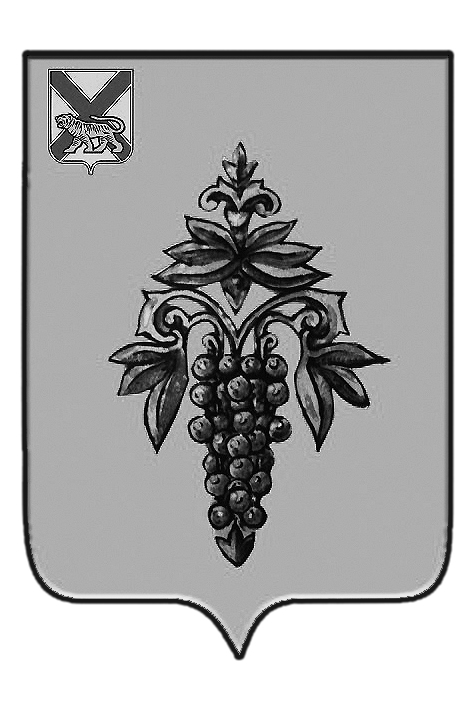 ДУМА ЧУГУЕВСКОГО МУНИЦИПАЛЬНОГО РАЙОНА Р Е Ш Е Н И ЕПринято Думой Чугуевского муниципального района«18»  июня 2018 годаСтатья 1.Внести в решение Думы Чугуевского муниципального района от 18 декабря 2017 года № 280-НПА «О районном бюджете на 2018 год и плановый период 2019 и 2020 годов» следующие изменения:1) статью 1 изложить в следующей редакции:1.1. Утвердить основные характеристики районного бюджета на 2018 год:1) общий объем доходов районного бюджета - в сумме 674 726,46 тыс. рублей;2) общий объем расходов районного бюджета - в сумме 682 458,79 тыс. рублей;3) размер дефицита районного бюджета - в сумме 7 732,33 тыс. рублей.4) предельный объем муниципального долга Чугуевского района - в сумме 5000,00 тыс. рублей;1.2. Установить иные показатели районного бюджета на 2018 год:1) источники внутреннего финансирования дефицита районного бюджета согласно приложению 1 к настоящему решению;2) объем бюджетных ассигнований на исполнение публичных нормативных обязательств в сумме 3 974,00 тыс. рублей, направляемых на компенсацию части платы, взимаемой с родителей (законных представителей) за присмотр и уход за детьми, посещающими образовательные организации, реализующие общеобразовательные программы дошкольного образования.2) в абзаце 1 статьи 5 слова «на 2018 год в размере 19 140,00 тыс. рублей» заменить словами «на 2018 год в размере 23 976,25 тыс. рублей».3) приложение 1 к решению изложить в редакции приложения 1 к настоящему решению;4) приложение 7 к решению изложить в редакции приложения 2 к настоящему решению;5) приложение 8 к решению изложить в редакции приложения 3 к настоящему решению;6) приложение 10 к решению изложить в редакции приложения 4 к настоящему решению;7) приложение 12 к решению изложить в редакции приложения 5 к настоящему решению;8) приложение 14 к решению изложить в редакции приложения 6 к настоящему решению.Статья 2.Настоящее решение вступает в силу со дня его официального опубликования.Глава Чугуевского муниципального района								Р.Ю. Деменев«26» июня 2018 г.№ 351-НПАПриложение 1 к решению Думы Чугуевского муниципального районаот 26.06.2018  № 351-НПАПриложение 1 к  решению Думы Чугуевского муниципального районаот 18.12.2017  № 280-нпаИсточники внутреннего финансирования дефицитарайонного бюджета на 2018 год (тыс. рублей)Приложение 6к решению Думы Чугуевского муниципального районаот 26.06.2018  № 351-НПАПриложение 14к решению Думы Чугуевского муниципального районаот 18.12.2017  № 280-нпаБезвозмездные поступления бюджетам сельских поселений, входящих в состав Чугуевского муниципального района на 2018 год(тыс. рублей)О внесении изменений в решение Думы Чугуевского муниципального района от 18 декабря 2017 года № 280-НПА  О районном бюджете на 2018 год и плановый период 2019 и 2020 годовКод бюджетной классификации Российской ФедерацииНаименование источниковСумма01 02 00 00 00 0000 000Кредиты кредитных организаций в валюте Российской Федерации5 000,0001 02 00 00 05 0000 710Получение кредитов от кредитных организаций бюджетами муниципальных районов в валюте Российской Федерации5 000,0001 02 00 00 05 0000 810Погашение кредитов от кредитных организаций бюджетами муниципальных районов в валюте Российской Федерации0,0001 05 00 00 00 0000 000Изменение остатков средств на счетах по учету средств бюджета2 732,3301 05 02 01 05 0000 510Увеличение прочих остатков денежных средств бюджетов муниципальных районов-679 276,4601 05 02 01 05 0000 610Уменьшение прочих остатков денежных средств бюджетов муниципальных районов682 458,79Итого источников7 732,33Приложение 2к решению Думы Чугуевского муниципального районаот 26.06.2018  № 351-НПАПриложение 7к решению Думы Чугуевского муниципального районаот 18.12.2017  № 280-нпаПриложение 2к решению Думы Чугуевского муниципального районаот 26.06.2018  № 351-НПАПриложение 7к решению Думы Чугуевского муниципального районаот 18.12.2017  № 280-нпаПриложение 2к решению Думы Чугуевского муниципального районаот 26.06.2018  № 351-НПАПриложение 7к решению Думы Чугуевского муниципального районаот 18.12.2017  № 280-нпаПриложение 2к решению Думы Чугуевского муниципального районаот 26.06.2018  № 351-НПАПриложение 7к решению Думы Чугуевского муниципального районаот 18.12.2017  № 280-нпаОбъемыдоходов районного бюджета в 2018 годуОбъемыдоходов районного бюджета в 2018 годуОбъемыдоходов районного бюджета в 2018 годуОбъемыдоходов районного бюджета в 2018 году(тыс. рублей)(тыс. рублей)Код бюджетной классификации Российской ФедерацииНаименование налога (сбора)Наименование налога (сбора)Сумма1 00 00000 00 0000 000 НАЛОГОВЫЕ И НЕНАЛОГОВЫЕ ДОХОДЫНАЛОГОВЫЕ И НЕНАЛОГОВЫЕ ДОХОДЫ333 230,401 01 00000 00 0000 000НАЛОГИ НА ПРИБЫЛЬ, ДОХОДЫНАЛОГИ НА ПРИБЫЛЬ, ДОХОДЫ238 000,001 01 02000 01 0000 110Налог на доходы физических лицНалог на доходы физических лиц238 000,001 03 00000 00 0000 000НАЛОГИ НА ТОВАРЫ (РАБОТЫ, УСЛУГИ), РЕАЛИЗУЕМЫЕ НА ТЕРРИТОРИИ РОССИЙСКОЙ ФЕДЕРАЦИИНАЛОГИ НА ТОВАРЫ (РАБОТЫ, УСЛУГИ), РЕАЛИЗУЕМЫЕ НА ТЕРРИТОРИИ РОССИЙСКОЙ ФЕДЕРАЦИИ19 140,401 03 02000 01 0000 110Акцизы по подакцизным товарам  (продукции), производимым на территории Российской ФедерацииАкцизы по подакцизным товарам  (продукции), производимым на территории Российской Федерации19 140,401 05 00000 00 0000 000НАЛОГИ НА СОВОКУПНЫЙ ДОХОДНАЛОГИ НА СОВОКУПНЫЙ ДОХОД20 160,001 05 02000 02 0000 110Единый налог на вмененный доход для отдельных видов деятельностиЕдиный налог на вмененный доход для отдельных видов деятельности19 200,001 05 03000 01 0000 110Единый сельскохозяйственный налогЕдиный сельскохозяйственный налог840,001 05 04000 02 0000 110Налог, взимаемый в связи с применением патентной системы налогообложенияНалог, взимаемый в связи с применением патентной системы налогообложения120,001 08 00000 00 0000 000ГОСУДАРСТВЕННАЯ ПОШЛИНАГОСУДАРСТВЕННАЯ ПОШЛИНА1 400,001 08 03010 01 0000 110Государственная пошлина по делам, рассматриваемым в судах общей юрисдикции, мировыми судьями (за исключением Верховного Суда Российской Федерации)Государственная пошлина по делам, рассматриваемым в судах общей юрисдикции, мировыми судьями (за исключением Верховного Суда Российской Федерации)1 400,001 11 00000 00 0000 000ДОХОДЫ ОТ ИСПОЛЬЗОВАНИЯ ИМУЩЕСТВА, НАХОДЯЩЕГОСЯ В ГОСУДАРСТВЕННОЙ И МУНИЦИПАЛЬНОЙ СОБСТВЕННОСТИДОХОДЫ ОТ ИСПОЛЬЗОВАНИЯ ИМУЩЕСТВА, НАХОДЯЩЕГОСЯ В ГОСУДАРСТВЕННОЙ И МУНИЦИПАЛЬНОЙ СОБСТВЕННОСТИ27 800,001 11 05010 00 0000 120Доходы, получаемые в виде арендной платы за земельные участки, государственная собственность на которые не разграничена, а также средства от продажи права на заключение договоров аренды указанных земельных участковДоходы, получаемые в виде арендной платы за земельные участки, государственная собственность на которые не разграничена, а также средства от продажи права на заключение договоров аренды указанных земельных участков15 950,001 11 05020 00 0000 120Доходы, получаемые в виде арендной платы за земли после разграничения государственной собственности на землю, а также средства от продажи права на заключение договоров аренды указанных земельных участков (за исключением земельных участков бюджетных и автономных учреждений)Доходы, получаемые в виде арендной платы за земли после разграничения государственной собственности на землю, а также средства от продажи права на заключение договоров аренды указанных земельных участков (за исключением земельных участков бюджетных и автономных учреждений)50,001 11 05030 00 0000 120Доходы от сдачи в аренду имущества, находящегося в оперативном управлении органов государственной власти, органов местного самоуправления, государственных внебюджетных фондов и созданных ими учреждений (за исключением имущества бюджетных и автономных учреждений)Доходы от сдачи в аренду имущества, находящегося в оперативном управлении органов государственной власти, органов местного самоуправления, государственных внебюджетных фондов и созданных ими учреждений (за исключением имущества бюджетных и автономных учреждений)6 800,001 11 09000 00 0000 120Прочие доходы от использования имущества и прав, находящихся в государственной и муниципальной собственности (за исключением имущества бюджетных и автономных учреждений, а также имущества государственных и муниципальных унитарных предприятий, в том числе казенных)Прочие доходы от использования имущества и прав, находящихся в государственной и муниципальной собственности (за исключением имущества бюджетных и автономных учреждений, а также имущества государственных и муниципальных унитарных предприятий, в том числе казенных)5 000,001 12 00000 00 0000 000ПЛАТЕЖИ ПРИ ПОЛЬЗОВАНИИ ПРИРОДНЫМИ РЕСУРСАМИПЛАТЕЖИ ПРИ ПОЛЬЗОВАНИИ ПРИРОДНЫМИ РЕСУРСАМИ1 130,001 12 01000 01 0000 120Плата за негативное воздействие на окружающую средуПлата за негативное воздействие на окружающую среду1 130,001 13 00000 00 0000 000ДОХОДЫ ОТ ОКАЗАНИЯ ПЛАТНЫХ УСЛУГ (РАБОТ) И КОМПЕНСАЦИИ ЗАТРАТ ГОСУДАРСТВАДОХОДЫ ОТ ОКАЗАНИЯ ПЛАТНЫХ УСЛУГ (РАБОТ) И КОМПЕНСАЦИИ ЗАТРАТ ГОСУДАРСТВА12 600,001 13 01000 00 0000 130Доходы от оказания платных услуг (работ)Доходы от оказания платных услуг (работ)12 600,001 14 00000 00 0000 000ДОХОДЫ ОТ ПРОДАЖИ МАТЕРИАЛЬНЫХ И НЕМАТЕРИАЛЬНЫХ АКТИВОВДОХОДЫ ОТ ПРОДАЖИ МАТЕРИАЛЬНЫХ И НЕМАТЕРИАЛЬНЫХ АКТИВОВ10 000,001 14 06010 00 0000 430Доходы от продажи земельных участков, государственная собственность на которые не разграничена Доходы от продажи земельных участков, государственная собственность на которые не разграничена 10 000,001 16 00000 00 0000 000ШТРАФЫ, САНКЦИИ, ВОЗМЕЩЕНИЕ УЩЕРБАШТРАФЫ, САНКЦИИ, ВОЗМЕЩЕНИЕ УЩЕРБА3 000,001 16 03000 00 0000 000Денежные взыскания (штрафы) за нарушение законодательства о налогах и сборахДенежные взыскания (штрафы) за нарушение законодательства о налогах и сборах30,001 16 21000 00 0000 140Денежные взыскания (штрафы) и иные суммы, взыскиваемые с лиц, виновных в совершении преступлений, и в возмещение ущерба имуществуДенежные взыскания (штрафы) и иные суммы, взыскиваемые с лиц, виновных в совершении преступлений, и в возмещение ущерба имуществу100,001 16 25000 00 0000 140Денежные взыскания (штрафы) за нарушение законодательства Российской Федерации о недрах, об особо охраняемых природных территориях, об охране и использовании животного мира, об экологической экспертизе, в области охраны окружающей среды, о рыболовстве и сохранении водных биологических ресурсов, земельного законодательства, лесного законодательства, водного законодательстваДенежные взыскания (штрафы) за нарушение законодательства Российской Федерации о недрах, об особо охраняемых природных территориях, об охране и использовании животного мира, об экологической экспертизе, в области охраны окружающей среды, о рыболовстве и сохранении водных биологических ресурсов, земельного законодательства, лесного законодательства, водного законодательства140,001 16 30000 01 0000 140Денежные взыскания (штрафы) за правонарушения в области дорожного движенияДенежные взыскания (штрафы) за правонарушения в области дорожного движения150,001 16 43000 01 0000 140Денежные взыскания (штрафы) за нарушение законодательства Российской Федерации об административных правонарушениях, предусмотренные статьей 20.25 Кодекса Российской Федерации об административных правонарушенияхДенежные взыскания (штрафы) за нарушение законодательства Российской Федерации об административных правонарушениях, предусмотренные статьей 20.25 Кодекса Российской Федерации об административных правонарушениях140,001 16 90000 00 0000 140Прочие поступления от денежных взысканий (штрафов) и иных сумм в возмещение ущербаПрочие поступления от денежных взысканий (штрафов) и иных сумм в возмещение ущерба2 440,002 00 00000 00 0000 000БЕЗВОЗМЕЗДНЫЕ ПОСТУПЛЕНИЯБЕЗВОЗМЕЗДНЫЕ ПОСТУПЛЕНИЯ341 496,062 02 00000 00 0000 000Безвозмездные поступления от других бюджетов бюджетной системы Российской ФедерацииБезвозмездные поступления от других бюджетов бюджетной системы Российской Федерации341 496,062 02 10000 00 0000 151ДОТАЦИИ БЮДЖЕТАМ БЮДЖЕТНОЙ СИСТЕМЫДОТАЦИИ БЮДЖЕТАМ БЮДЖЕТНОЙ СИСТЕМЫ8 117,002 02 15002 05 0000 151Дотации бюджетам муниципальных районов на поддержку мер по обеспечению сбалансированности бюджетовДотации бюджетам муниципальных районов на поддержку мер по обеспечению сбалансированности бюджетов8 117,002 02 20000 00 0000 151СУБСИДИИ БЮДЖЕТАМ БЮДЖЕТНОЙ СИСТЕМЫ РОССИЙСКОЙ ФЕДЕРАЦИИ (МЕЖБЮДЖЕТНЫЕ СУБСИДИИ)СУБСИДИИ БЮДЖЕТАМ БЮДЖЕТНОЙ СИСТЕМЫ РОССИЙСКОЙ ФЕДЕРАЦИИ (МЕЖБЮДЖЕТНЫЕ СУБСИДИИ)10 692,062 02 25497 05 0000 151Субсидии бюджетам муниципальных районов на реализацию мероприятий по обеспечению жильем молодых семейСубсидии бюджетам муниципальных районов на реализацию мероприятий по обеспечению жильем молодых семей318,202 02 29999 05 0000 151Прочие субсидии бюджетам муниципальных районовПрочие субсидии бюджетам муниципальных районов10 373,862 02 30000 00 0000 151Субвенции бюджетам БЮДЖЕТНОЙ СИСТЕМЫ Российской ФедерацииСубвенции бюджетам БЮДЖЕТНОЙ СИСТЕМЫ Российской Федерации322 617,002 02 35930 05 0000 151Субвенции бюджетам муниципальных районов на государственную регистрацию актов гражданского состоянияСубвенции бюджетам муниципальных районов на государственную регистрацию актов гражданского состояния1 921,002 02 35118 05 0000 151Субвенции бюджетам муниципальных районов на осуществление первичного воинского учета на территориях, где отсутствуют военные комиссариатыСубвенции бюджетам муниципальных районов на осуществление первичного воинского учета на территориях, где отсутствуют военные комиссариаты468,202 02 35120 05 0000 151Субвенции бюджетам муниципальных районов на составление (изменение) списков кандидатов в присяжные заседатели федеральных судов общей юрисдикции Российской ФедерацииСубвенции бюджетам муниципальных районов на составление (изменение) списков кандидатов в присяжные заседатели федеральных судов общей юрисдикции Российской Федерации281,642 02 30029 05 0000 151Субвенции бюджетам муниципальных районов на компенсацию части платы, взимаемой с родителей (законных представителей) за присмотр и уход за детьми, посещающими образовательные организации, реализующие образовательные программы дошкольного образованияСубвенции бюджетам муниципальных районов на компенсацию части платы, взимаемой с родителей (законных представителей) за присмотр и уход за детьми, посещающими образовательные организации, реализующие образовательные программы дошкольного образования3 974,002 02 30024 05 0000 151 СУБВЕНЦИИ БЮДЖЕТАМ МУНИЦИПАЛЬНЫХ РАЙОНОВ НА ВЫПОЛНЕНИЕ ПЕРЕДАВАЕМЫХ ПОЛНОМОЧИЙ СУБЪЕКТОВ РОССИЙСКОЙ ФЕДЕРАЦИИСУБВЕНЦИИ БЮДЖЕТАМ МУНИЦИПАЛЬНЫХ РАЙОНОВ НА ВЫПОЛНЕНИЕ ПЕРЕДАВАЕМЫХ ПОЛНОМОЧИЙ СУБЪЕКТОВ РОССИЙСКОЙ ФЕДЕРАЦИИ315 972,16в том числе:в том числе:2 02 30024 05 0000 151 Субвенции бюджетам муниципальных районов на выполнение передаваемых полномочий по осуществлению выравнивания бюджетной обеспеченности поселений, входящих в состав муниципального районаСубвенции бюджетам муниципальных районов на выполнение передаваемых полномочий по осуществлению выравнивания бюджетной обеспеченности поселений, входящих в состав муниципального района13 680,062 02 30024 05 0000 151 Субвенции бюджетам муниципальных образований Приморского края на обеспечение бесплатным питанием детей, обучающихся в младших классах (1-4 включительно) в муниципальных общеобразовательных учреждениях Приморского краяСубвенции бюджетам муниципальных образований Приморского края на обеспечение бесплатным питанием детей, обучающихся в младших классах (1-4 включительно) в муниципальных общеобразовательных учреждениях Приморского края3 795,002 02 30024 05 0000 151 Субвенции бюджетам муниципальных районов на выполнение передаваемых полномочий на выполнение передаваемых полномочий на обеспечение деятельности комиссий по делам несовершеннолетнихСубвенции бюджетам муниципальных районов на выполнение передаваемых полномочий на выполнение передаваемых полномочий на обеспечение деятельности комиссий по делам несовершеннолетних1 090,062 02 30024 05 0000 151 Субвенции бюджетам муниципальных районов на выполнение передаваемых полномочий на реализацию дошкольного, общего и дополнительного образования в муниципальных общеобразовательных учреждениях по основным общеобразовательным программамСубвенции бюджетам муниципальных районов на выполнение передаваемых полномочий на реализацию дошкольного, общего и дополнительного образования в муниципальных общеобразовательных учреждениях по основным общеобразовательным программам239 609,002 02 30024 05 0000 151 Субвенции бюджетам муниципальных районов на выполнение органами местного самоуправления отдельных государственных полномочий по государственному управлению охраной трудаСубвенции бюджетам муниципальных районов на выполнение органами местного самоуправления отдельных государственных полномочий по государственному управлению охраной труда582,292 02 30024 05 0000 151 Субвенции бюджетам муниципальных районов на выполнение органами местного самоуправления отдельных государственных полномочий по созданию административных комиссийСубвенции бюджетам муниципальных районов на выполнение органами местного самоуправления отдельных государственных полномочий по созданию административных комиссий706,972 02 30024 05 0000 151Субвенции на обеспечение государственных гарантий реализации прав на получение общедоступного и бесплатного дошкольного образования в муниципальных дошкольных образовательных организацияхСубвенции на обеспечение государственных гарантий реализации прав на получение общедоступного и бесплатного дошкольного образования в муниципальных дошкольных образовательных организациях52 826,002 02 30024 05 0000 151Субвенции на организацию и обеспечение оздоровления и отдыха детей (за исключением организации отдыха детей в каникулярное время)Субвенции на организацию и обеспечение оздоровления и отдыха детей (за исключением организации отдыха детей в каникулярное время)3 401,002 02 30024 05 0000 151Субвенции на осуществление государственных полномочий по регистрации и учету граждан, имеющих право на получение жилищных субсидий в связи с переселением из районов крайнего севера и приравненных к ним местностейСубвенции на осуществление государственных полномочий по регистрации и учету граждан, имеющих право на получение жилищных субсидий в связи с переселением из районов крайнего севера и приравненных к ним местностей0,382 02 30024 05 0000 151Субвенции на реализацию государственных полномочий Приморского края по организации проведения мероприятий по предупреждению и ликвидации болезней животных, их лечению, защите населения от болезней, общих для человека и животных Субвенции на реализацию государственных полномочий Приморского края по организации проведения мероприятий по предупреждению и ликвидации болезней животных, их лечению, защите населения от болезней, общих для человека и животных 281,402 02 40000 00 0000 151ИНЫЕ МЕЖБЮДЖЕТНЫЕ ТРАНСФЕРТЫИНЫЕ МЕЖБЮДЖЕТНЫЕ ТРАНСФЕРТЫ70,002 02 40014 05 0000 151Межбюджетные трансферты, передаваемые бюджетам муниципальных районов из бюджетов поселений на осуществление части полномочий по решению вопросов местного значения в соответствии с заключенными соглашениямиМежбюджетные трансферты, передаваемые бюджетам муниципальных районов из бюджетов поселений на осуществление части полномочий по решению вопросов местного значения в соответствии с заключенными соглашениями70,00ВСЕГО ДОХОДОВВСЕГО ДОХОДОВВСЕГО ДОХОДОВ674 726,46 Приложение 3
к решению Думы Чугуевского 
муниципального района
от 26.06.2018  № 351-НПАПриложение 3
к решению Думы Чугуевского 
муниципального района
от 26.06.2018  № 351-НПАПриложение 3
к решению Думы Чугуевского 
муниципального района
от 26.06.2018  № 351-НПАПриложение 8
к решению Думы Чугуевского 
муниципального района
от 18.12.2017  № 280-нпаПриложение 8
к решению Думы Чугуевского 
муниципального района
от 18.12.2017  № 280-нпаПриложение 8
к решению Думы Чугуевского 
муниципального района
от 18.12.2017  № 280-нпаРаспределение бюджетных ассигнований по разделам, подразделам, целевым статьям (муниципальным программам Чугуевского муниципального района и  непрограммным направлениям деятельности), группам (группам и подгруппам) видов расходов классификации расходов бюджета на 2018 годРаспределение бюджетных ассигнований по разделам, подразделам, целевым статьям (муниципальным программам Чугуевского муниципального района и  непрограммным направлениям деятельности), группам (группам и подгруппам) видов расходов классификации расходов бюджета на 2018 годРаспределение бюджетных ассигнований по разделам, подразделам, целевым статьям (муниципальным программам Чугуевского муниципального района и  непрограммным направлениям деятельности), группам (группам и подгруппам) видов расходов классификации расходов бюджета на 2018 годРаспределение бюджетных ассигнований по разделам, подразделам, целевым статьям (муниципальным программам Чугуевского муниципального района и  непрограммным направлениям деятельности), группам (группам и подгруппам) видов расходов классификации расходов бюджета на 2018 годРаспределение бюджетных ассигнований по разделам, подразделам, целевым статьям (муниципальным программам Чугуевского муниципального района и  непрограммным направлениям деятельности), группам (группам и подгруппам) видов расходов классификации расходов бюджета на 2018 год( в тыс.рублей)( в тыс.рублей)( в тыс.рублей)( в тыс.рублей)( в тыс.рублей)Наименование расходовРаздел, под-разделЦелевая статьяВид рас-ходовСумма на 2018 годОБЩЕГОСУДАРСТВЕННЫЕ ВОПРОСЫ0100000000000000080 441,83Функционирование высшего должностного лица субъекта Российской Федерации и муниципального образования010200000000000001 814,00Глава Чугуевского муниципального района010299999100100001 814,00Фонд оплаты труда государственных (муниципальных) органов010299999100101211 403,00Иные выплаты персоналу государственных (муниципальных) органов, за исключением фонда оплаты труда0102999991001012260,00Взносы по обязательному социальному страхованию на выплаты денежного содержания и иные выплаты работникам государственных (муниципальных) органов01029999910010129351,00Функционирование законодательных (представительных) органов государственной власти и представительных органов муниципальных образований010300000000000002 349,05Председатель Думы010399999100200001 140,00Фонд оплаты труда государственных (муниципальных) органов01039999910020121858,90Иные выплаты персоналу государственных (муниципальных) органов, за исключением фонда оплаты труда0103999991002012221,70Взносы по обязательному социальному страхованию на выплаты денежного содержания и иные выплаты работникам государственных (муниципальных) органов01039999910020129259,40Руководство и управление в сфере установленных функций органов местного самоуправления Чугуевского муниципального района010399999100300001 209,05Фонд оплаты труда государственных (муниципальных) органов01039999910030121661,50Иные выплаты персоналу государственных (муниципальных) органов, за исключением фонда оплаты труда0103999991003012220,00Иные выплаты, за исключением фонда оплаты труда государственных (муниципальных) органов, лицам, привлекаемым согласно законодательству для выполнения отдельных полномочий01039999910030123168,00Взносы по обязательному социальному страхованию на выплаты денежного содержания и иные выплаты работникам государственных (муниципальных) органов01039999910030129199,80Прочая закупка товаров, работ и услуг01039999910030244156,85Уплата иных платежей010399999100308532,90Функционирование Правительства Российской Федерации, высших исполнительных органов государственной власти субъектов Российской Федерации, местных администраций0104000000000000031 097,00Руководство и управление в сфере установленных функций органов местного самоуправления Чугуевского муниципального района0104999991003000031 097,00Фонд оплаты труда государственных (муниципальных) органов0104999991003012122 561,00Иные выплаты персоналу государственных (муниципальных) органов, за исключением фонда оплаты труда01049999910030122400,00Взносы по обязательному социальному страхованию на выплаты денежного содержания и иные выплаты работникам государственных (муниципальных) органов010499999100301296 814,00Прочая закупка товаров, работ и услуг01049999910030244872,00Уплата налога на имущество организаций и земельного налога0104999991003085175,00Уплата прочих налогов, сборов01049999910030852305,00Уплата иных платежей0104999991003085370,00Судебная система01050000000000000281,64Субвенции на составление списков кандидатов в присяжные заседатели01059999951200000281,64Прочая закупка товаров, работ и услуг01059999951200244281,64Обеспечение деятельности финансовых, налоговых и таможенных органов и органов финансового (финансово-бюджетного) надзора010600000000000007 048,16Руководство и управление в сфере установленных функций органов местного самоуправления Чугуевского муниципального района010699999100300006 243,36Фонд оплаты труда государственных (муниципальных) органов010699999100301214 698,06Иные выплаты персоналу государственных (муниципальных) органов, за исключением фонда оплаты труда0106999991003012286,00Взносы по обязательному социальному страхованию на выплаты денежного содержания и иные выплаты работникам государственных (муниципальных) органов010699999100301291 445,30Уплата прочих налогов, сборов0106999991003085210,00Уплата иных платежей010699999100308534,00Руководитель контрольно-счетного комитета Чугуевского муниципального района01069999910050000804,80Фонд оплаты труда государственных (муниципальных) органов01069999910050121612,00Иные выплаты персоналу государственных (муниципальных) органов, за исключением фонда оплаты труда010699999100501228,00Взносы по обязательному социальному страхованию на выплаты денежного содержания и иные выплаты работникам государственных (муниципальных) органов01069999910050129184,80Обеспечение проведения выборов и референдумов01070000000000000175,00Проведение выборов и референдумов01079999929040000175,00Специальные расходы01079999929040880175,00Резервные фонды01110000000000000300,00Резервный фонд Администрации Чугуевского муниципального района01119999929010000300,00Резервные средства01119999929010870300,00Другие общегосударственные вопросы0113000000000000037 376,98Развитие и совершенствование муниципальной службы01130320141040000160,00Прочая закупка товаров, работ и услуг01130320141040244160,00Мероприятия направленные на повышение материального благосостояния граждан0113039014101000092,00Прочая закупка товаров, работ и услуг0113039014101024492,00Обеспечение проведения оценки рыночной стоимости земельных участков, также права аренды на земельные участки и изготовление технической документации по установлению границ населенных пунктов и правил землепользования011303905221000001 210,00Прочая закупка товаров, работ и услуг011303905221002441 210,00Обеспечение изготовления технической документации на объекты недвижимости муниципальной собственности района и коммунальные сети011303905222000004 625,00Прочая закупка товаров, работ и услуг011303905222002444 625,00Субвенции на создание и обеспечение деятельности комиссий по делам несовершеннолетних и защите их прав011306901930100001 090,06Фонд оплаты труда государственных (муниципальных) органов01130690193010121752,00Иные выплаты персоналу государственных (муниципальных) органов, за исключением фонда оплаты труда011306901930101225,00Взносы по обязательному социальному страхованию на выплаты денежного содержания и иные выплаты работникам государственных (муниципальных) органов01130690193010129228,00Прочая закупка товаров, работ и услуг01130690193010244105,06Субвенции на реализацию отдельных государственных полномочий по созданию административных комиссий01130690193030000706,97Фонд оплаты труда государственных (муниципальных) органов01130690193030121488,00Иные выплаты персоналу государственных (муниципальных) органов, за исключением фонда оплаты труда011306901930301228,00Взносы по обязательному социальному страхованию на выплаты денежного содержания и иные выплаты работникам государственных (муниципальных) органов01130690193030129148,00Прочая закупка товаров, работ и услуг0113069019303024462,97Содержание многофункциональных центров предоставления государственных и муниципальных услуг011310901701200003 333,00Субсидии автономным учреждениям на финансовое обеспечение государственного (муниципального) задания на оказание государственных (муниципальных) услуг (выполнение работ)011310901701206213 333,00Субсидии из краевого бюджета на содержание многофункциональных центров предоставления государственных и муниципальных услуг011310901920700005 873,86Субсидии автономным учреждениям на финансовое обеспечение государственного (муниципального) задания на оказание государственных (муниципальных) услуг (выполнение работ)011310901920706215 873,86Мероприятия по противодействию коррупции0113119012027000015,00Прочая закупка товаров, работ и услуг0113119012027024415,00Расходы, связанные с исполнением решений,принятых судебными органами0113999991006000039,00Исполнение судебных актов Российской Федерации и мировых соглашений по возмещению причиненного вреда0113999991006083139,00Межбюджетные трансферты на исполнение передаваемых полномочий по осуществлению внешнего финансового контроля0113999992024000070,00Прочая закупка товаров, работ и услуг0113999992024024470,00Осуществление переданных органам государственной власти субъектов Российской Федерации в соответствии с п.1 статьи 4 Федерального Закона от 15 ноября 1997 года № 143-ФЗ "Об актах гражданского состояния" полномочий Российской Федерации по государственной регистрации актов гражданского состояния011399999593000001 921,00Фонд оплаты труда государственных (муниципальных) органов01139999959300121924,00Иные выплаты персоналу государственных (муниципальных) органов, за исключением фонда оплаты труда0113999995930012213,00Взносы по обязательному социальному страхованию на выплаты денежного содержания и иные выплаты работникам государственных (муниципальных) органов01139999959300129280,00Прочая закупка товаров, работ и услуг01139999959300244704,00Расходы на обеспечение деятельности (оказание услуг, выполнение работ) муниципальных учреждений0113999997059000017 658,80Фонд оплаты труда учреждений011399999705901114 447,00Иные выплаты персоналу учреждений, за исключением фонда оплаты труда01139999970590112300,00Взносы по обязательному социальному страхованию на выплаты по оплате труда работников и иные выплаты работникам учреждений011399999705901191 343,00Прочая закупка товаров, работ и услуг0113999997059024411 358,30Пособия, компенсации и иные социальные выплаты гражданам, кроме публичных нормативных обязательств0113999997059032132,50Уплата налога на имущество организаций и земельного налога0113999997059085180,00Уплата иных платежей0113999997059085398,00Субвенции на выполнение органами местного самоуправления отдельных государственных полномочий по государственному управлению охраной труда01139999993100000582,29Фонд оплаты труда государственных (муниципальных) органов01139999993100121385,00Иные выплаты персоналу государственных (муниципальных) органов, за исключением фонда оплаты труда0113999999310012223,00Взносы по обязательному социальному страхованию на выплаты денежного содержания и иные выплаты работникам государственных (муниципальных) органов01139999993100129117,00Прочая закупка товаров, работ и услуг0113999999310024457,29НАЦИОНАЛЬНАЯ ОБОРОНА02000000000000000468,20Мобилизационная и вневойсковая подготовка02030000000000000468,20Субвенции на осуществление первичного воинского учета на территориях02039999951180000468,20Субвенции02039999951180530468,20НАЦИОНАЛЬНАЯ БЕЗОПАСНОСТЬ И ПРАВООХРАНИТЕЛЬНАЯ ДЕЯТЕЛЬНОСТЬ03000000000000000300,00Защита населения и территории от чрезвычайных ситуаций природного и техногенного характера, гражданская оборона03090000000000000300,00Мероприятия по подготовке населения и организаций к действиям в чрезвычайной ситуации03099999929050000300,00Прочая закупка товаров, работ и услуг03099999929050244300,00НАЦИОНАЛЬНАЯ ЭКОНОМИКА0400000000000000026 292,65Сельское хозяйство и рыболовство04050000000000000281,40Субвенции на организацию проведения мероприятий по предупреждению и ликвидации болезней животных, их лечению, защите населения от болезней, общих для человека и животных04059999993040000281,40Прочая закупка товаров, работ и услуг04059999993040244281,40Водное хозяйство04060000000000000240,00Мероприятия по подготовке предложений об определении границ зон затопления, подтопления04060350170140000240,00Прочая закупка товаров, работ и услуг04060350170140244240,00Транспорт040800000000000001 300,00Субсидии на возмещение недополученных доходов субъектам, осуществляющим пассажирские перевозки автобусами общего пользования на маршрутах в границах Чугуевского муниципального района040802901210800001 300,00Субсидии на возмещение недополученных доходов и (или) возмещение фактически понесенных затрат в связи с производством (реализацией) товаров, выполнением работ, оказанием услуг040802901210808111 300,00Дорожное хозяйство (дорожные фонды)0409000000000000023 976,25Содержание, ремонт и паспортизация автомобильных дорог и искусственных сооружений0409029022107000019 476,25Прочая закупка товаров, работ и услуг0409029022107024419 476,25Субсидии на капитальный ремонт и ремонт автомобильных дорог общего пользования населенных пунктов за счет дорожного фонда Приморского края040902902923900004 500,00Прочая закупка товаров, работ и услуг040902902923902444 500,00Другие вопросы в области национальной экономики04120000000000000495,00Мероприятия направленные на поддержку малого и среднего предпринимательства0412031014005000055,00Прочая закупка товаров, работ и услуг0412031014005024455,00Мероприятия по поддержке, развитию малого предпринимательства в рамках софинансирования средств краевого бюджета041203101L4006000345,00Субсидии (гранты в форме субсидий) на финансовое обеспечение затрат в связи с производством (реализацией) товаров, выполнением работ, оказанием услуг, порядком (правилами) предоставления которых не установлены требования о последующем подтверждении их использования в соответствии с условиями и (или) целями предоставления041203101L4006813345,00Организация и проведение мероприятий в области туризма0412059022021000095,00Прочая закупка товаров, работ и услуг0412059022021024495,00ЖИЛИЩНО-КОММУНАЛЬНОЕ ХОЗЯЙСТВО050000000000000006 530,38Жилищное хозяйство050100000000000001 650,00Взносы на капитальный ремонт муниципальных помещений и многоквартирных домов, включенных в региональную программу капитального ремонта050108904220600001 010,00Прочая закупка товаров, работ и услуг050108904220602441 010,00Организация, содержание и ремонт муниципального жилищного фонда05010890422070000640,00Прочая закупка товаров, работ и услуг05010890422070244640,00Коммунальное хозяйство050200000000000003 880,00Ремонт тепловых сетей05020890222090000800,00Прочая закупка товаров, работ и услуг05020890222090244800,00Модернизация коммуникаций водоснабжения и водоотведения050208903220200001 800,00Прочая закупка товаров, работ и услуг050208903220202441 800,00Организационные, технические и технологические мероприятия по энергосбережению и повышению энергетической эффективности муниципальных учреждений и прдприятий05020990141070000680,00Прочая закупка товаров, работ и услуг05020990141070244680,00Приобретение новых дизельных электростанций05020990141080000600,00Прочая закупка товаров, работ и услуг05020990141080244600,00Благоустройство050300000000000001 000,00Организация ритуальных услуг и содержание мест захоронения050308904220800001 000,00Иные межбюджетные трансферты050308904220805401 000,00Другие вопросы в области жилищно-коммунального хозяйства050500000000000000,38Субвенции на регистрацию и учет граждан, имеющих право на получение жилищных субсидий в связи с переселением из районов Крайнего Севера и приравненных к ним местностей050508101931200000,38Прочая закупка товаров, работ и услуг050508101931202440,38ОБРАЗОВАНИЕ07000000000000000509 703,35Дошкольное образование07010000000000000103 226,80Мероприятия по информатизации системы образования07010110120190000250,00Прочая закупка товаров, работ и услуг07010110120190244250,00Мероприятия по профилактике терроризма и экстремизма07010110220050000250,00Прочая закупка товаров, работ и услуг07010110220050244250,00Мероприятия по пожарной безопасности07010110220150000138,00Прочая закупка товаров, работ и услуг07010110220150244138,00Расходы на обеспечение деятельности (оказание услуг, выполнение работ) муниципальных учреждений0701011027059000049 687,80Фонд оплаты труда учреждений0701011027059011119 064,80Иные выплаты персоналу учреждений, за исключением фонда оплаты труда07010110270590112107,20Взносы по обязательному социальному страхованию на выплаты по оплате труда работников и иные выплаты работникам учреждений070101102705901195 787,50Прочая закупка товаров, работ и услуг0701011027059024424 477,80Пособия, компенсации и иные социальные выплаты гражданам, кроме публичных нормативных обязательств0701011027059032146,50Уплата налога на имущество организаций и земельного налога0701011027059085193,00Уплата прочих налогов, сборов0701011027059085211,00Уплата иных платежей07010110270590853100,00Субвенции на обеспечение государственных гарантий реализации прав на получение общедоступного и бесплатного дошкольного образования в муниципальных дошкольных образовательных организациях0701011029307000052 826,00Фонд оплаты труда учреждений0701011029307011140 107,80Взносы по обязательному социальному страхованию на выплаты по оплате труда работников и иные выплаты работникам учреждений0701011029307011912 112,60Прочая закупка товаров, работ и услуг07010110293070244605,60Мероприятия направленные на формирование здорового образа жизни0701039014102000075,00Прочая закупка товаров, работ и услуг0701039014102024475,00Общее образование07020000000000000347 486,55Расходы на приобретение техники070201201210100001 100,00Прочая закупка товаров, работ и услуг070201201210102441 100,00Мероприятия по капитальному ремонту зданий и помещений учреждений070201201700800002 460,00Закупка товаров, работ, услуг в целях капитального ремонта государственного (муниципального) имущества070201201700802432 460,00Мероприятия по профилактике терроризма и экстремизма07020120220050000250,00Прочая закупка товаров, работ и услуг07020120220050244250,00Мероприятия по пожарной безопасности07020120220150000342,00Прочая закупка товаров, работ и услуг07020120220150244342,00Мероприятия по трудоустройсьву несовершеннолетних07020120270390000525,00Фонд оплаты труда учреждений07020120270390111306,40Взносы по обязательному социальному страхованию на выплаты по оплате труда работников и иные выплаты работникам учреждений0702012027039011992,60Субсидии бюджетным учреждениям на иные цели07020120270390612126,00Расходы на обеспечение деятельности (оказание услуг, выполнение работ) муниципальных учреждений0702012027059000098 865,55Фонд оплаты труда учреждений0702012027059011138 781,20Иные выплаты персоналу учреждений, за исключением фонда оплаты труда07020120270590112109,45Взносы по обязательному социальному страхованию на выплаты по оплате труда работников и иные выплаты работникам учреждений0702012027059011911 822,00Прочая закупка товаров, работ и услуг0702012027059024436 760,30Пособия, компенсации и иные социальные выплаты гражданам, кроме публичных нормативных обязательств07020120270590321363,60Субсидии бюджетным учреждениям на финансовое обеспечение государственного (муниципального) задания на оказание государственных (муниципальных) услуг (выполнение работ)070201202705906119 974,00Уплата налога на имущество организаций и земельного налога07020120270590851560,00Уплата прочих налогов, сборов0702012027059085230,00Уплата иных платежей07020120270590853465,00Субвенции на реализацию дошкольного, общего и дополнительного образования в муниципальных общеобразовательных учреждениях по основным общеобразовательным программам07020120293060000239 609,00Фонд оплаты труда учреждений07020120293060111142 107,30Взносы по обязательному социальному страхованию на выплаты по оплате труда работников и иные выплаты работникам учреждений0702012029306011942 916,70Прочая закупка товаров, работ и услуг0702012029306024414 716,00Субсидии бюджетным учреждениям на финансовое обеспечение государственного (муниципального) задания на оказание государственных (муниципальных) услуг (выполнение работ)0702012029306061139 869,00Субвенции на обеспечение обучающихся в младших классах (1-4 включительно) бесплатным питанием070201203930500003 795,00Прочая закупка товаров, работ и услуг070201203930502442 695,00Субсидии бюджетным учреждениям на иные цели070201203930506121 100,00Организационные, технические и технологические мероприятия по энергосбережению и повышению энергетической эффективности муниципальных учреждений и прдприятий07020990141070000540,00Прочая закупка товаров, работ и услуг07020990141070244540,00Дополнительное образование детей0703000000000000030 326,90Расходы на обеспечение деятельности (оказание услуг, выполнение работ) музыкальной школы070301301704900006 954,80Фонд оплаты труда учреждений070301301704901114 970,00Иные выплаты персоналу учреждений, за исключением фонда оплаты труда070301301704901121,20Взносы по обязательному социальному страхованию на выплаты по оплате труда работников и иные выплаты работникам учреждений070301301704901191 501,00Прочая закупка товаров, работ и услуг07030130170490244450,60Уплата налога на имущество организаций и земельного налога070301301704908510,50Уплата прочих налогов, сборов070301301704908520,10Уплата иных платежей0703013017049085331,40Расходы на обеспечение деятельности (оказание услуг, выполнение работ) ДЮЦ0703013017069000023 372,10Субсидии бюджетным учреждениям на финансовое обеспечение государственного (муниципального) задания на оказание государственных (муниципальных) услуг (выполнение работ)0703013017069061123 372,10Молодежная политика070700000000000004 121,00Мероприятия по организации и обеспечению оздоровления и отдыха детей07070130221050000600,00Прочая закупка товаров, работ и услуг07070130221050244590,00Субсидии бюджетным учреждениям на иные цели0707013022105061210,00Субвенции на организацию и обеспечение оздоровления и отдыха детей Приморского края (за исключением организации отдыха детей в каникулярное время070701302930800003 401,00Прочая закупка товаров, работ и услуг070701302930802442 851,00Пособия, компенсации и иные социальные выплаты гражданам, кроме публичных нормативных обязательств07070130293080321300,00Субсидии бюджетным учреждениям на иные цели07070130293080612250,00Проведение мероприятий для детей и молодежи07070130320160000120,00Стипендии07070130320160340120,00Другие вопросы в области образования0709000000000000024 542,10Расходы на обеспечение деятельности (оказание услуг, выполнение работ) учреждений0709019047059000024 542,10Фонд оплаты труда учреждений0709019047059011116 004,51Иные выплаты персоналу учреждений, за исключением фонда оплаты труда07090190470590112110,00Взносы по обязательному социальному страхованию на выплаты по оплате труда работников и иные выплаты работникам учреждений070901904705901194 867,59Прочая закупка товаров, работ и услуг070901904705902443 352,00Пособия, компенсации и иные социальные выплаты гражданам, кроме публичных нормативных обязательств07090190470590321113,00Уплата налога на имущество организаций и земельного налога0709019047059085180,00Уплата прочих налогов, сборов0709019047059085210,00Уплата иных платежей070901904705908535,00КУЛЬТУРА, КИНЕМАТОГРАФИЯ0800000000000000016 757,68Культура0801000000000000016 757,68Организация и проведение культурных мероприятий080107901200800001 800,00Прочая закупка товаров, работ и услуг080107901200802441 800,00Реставрация памятников культуры08010790222070000255,00Прочая закупка товаров, работ и услуг08010790222070244255,00Комплектование и обеспечение сохранности библиотечных фондов08010790320270000211,80Прочая закупка товаров, работ и услуг08010790320270244211,80Расходы на обеспечение деятельности (оказание услуг, выполнение работ) учреждений0801079037059000014 490,88Фонд оплаты труда учреждений080107903705901118 315,44Иные выплаты персоналу учреждений, за исключением фонда оплаты труда0801079037059011262,58Взносы по обязательному социальному страхованию на выплаты по оплате труда работников и иные выплаты работникам учреждений080107903705901192 341,82Прочая закупка товаров, работ и услуг080107903705902443 680,56Уплата налога на имущество организаций и земельного налога0801079037059085170,00Уплата прочих налогов, сборов080107903705908526,00Уплата иных платежей0801079037059085314,49СОЦИАЛЬНАЯ ПОЛИТИКА100000000000000006 992,20Пенсионное обеспечение100100000000000001 900,00Доплата к пенсиям муниципальных служащих100199999290600001 900,00Иные пенсии, социальные доплаты к пенсиям100199999290603121 900,00Социальное обеспечение населения10030000000000000758,20Социальные выплаты молодым семьям для приобретения (строительства) жилья10030330141050000400,00Субсидии гражданам на приобретение жилья10030330141050322400,00Субсидии из краевого бюджета бюджетам муниципальных образований Приморского края на социальные выплатьы молодым семьям для приобретения (строительства) жилья экономкласса100303301R4970000318,20Субсидии гражданам на приобретение жилья100303301R4970322318,20Строительство (приобретение) жилья в сельских поселениях муниципального района для молодых семей и молодых специалистов1003039047002000040,00Субсидии гражданам на приобретение жилья1003039047002032240,00Охрана семьи и детства100400000000000003 974,00Субвенции на компенсацию части родительской платы за присмотр и уход за детьми в образовательных организациях, реализующих образовательную программу дошкольного образования100401102930900003 974,00Пособия, компенсации, меры социальной поддержки по публичным нормативным обязательствам100401102930903133 974,00Другие вопросы в области социальной политики10060000000000000360,00Субсидии некоммерческим организациям, не являющимся муниципальными учреждениями1006034014103000090,00Субсидии (гранты в форме субсидий) на финансовое обеспечение затрат, порядком (правилами) предоставления которых установлено требование о последующем подтверждении их использования в соответствии с условиями и (или) целями предоставления1006034014103063290,00Мероприятия для обеспечения доступности и получения услуг инвалидами и другими маломобильными группами инвалидами10060340141060000105,00Прочая закупка товаров, работ и услуг10060340141060244105,00Субсидии неккомерческим организациям, не являющимся муниципальными учреждениями1006039014104000075,00Субсидии (гранты в форме субсидий) на финансовое обеспечение затрат, порядком (правилами) предоставления которых установлено требование о последующем подтверждении их использования в соответствии с условиями и (или) целями предоставления1006039014104063275,00Мероприятия по профилактике правонарушений и проявлений экстримизма и терроризма, противодействие распространению наркотиков1006069014109000090,00Прочая закупка товаров, работ и услуг1006069014109024490,00ФИЗИЧЕСКАЯ КУЛЬТУРА И СПОРТ11000000000000000900,00Физическая культура11010000000000000900,00Организация , проведение и участие в спортивных мероприятиях11010590120170000900,00Иные выплаты, за исключением фонда оплаты труда учреждений, лицам, привлекаемым согласно законодательству для выполнения отдельных полномочий11010590120170113100,00Прочая закупка товаров, работ и услуг11010590120170244800,00СРЕДСТВА МАССОВОЙ ИНФОРМАЦИИ12000000000000000680,00Периодическая печать и издательства12020000000000000680,00Субсидии на финансовое обеспечение выполнения муниципального задания муниципальному автономному учреждению "Редакция газеты "Наше время"12020390370130000680,00Субсидии автономным учреждениям на финансовое обеспечение государственного (муниципального) задания на оказание государственных (муниципальных) услуг (выполнение работ)12020390370130621680,00ОБСЛУЖИВАНИЕ ГОСУДАРСТВЕННОГО И МУНИЦИПАЛЬНОГО ДОЛГА13000000000000000100,00Обслуживание государственного внутреннего и муниципального долга13010000000000000100,00Процентные платежи по муниципальному долгу13019999929030000100,00Обслуживание муниципального долга13019999929030730100,00МЕЖБЮДЖЕТНЫЕ ТРАНСФЕРТЫ ОБЩЕГО ХАРАКТЕРА БЮДЖЕТАМ БЮДЖЕТНОЙ СИСТЕМЫ РОССИЙСКОЙ ФЕДЕРАЦИИ1400000000000000033 292,50Дотации на выравнивание бюджетной обеспеченности субъектов Российской Федерации и муниципальных образований1401000000000000027 630,00Дотация на выравнивание бюджетной обеспеченности поселений за счет средств бюджета Чугуевского муниципального района1401039026001000013 949,94Дотации на выравнивание бюджетной обеспеченности1401039026001051113 949,94Дотация на выравнивание бюджетной обеспеченности поселений за счет субвенций краевого бюджета1401039029311000013 680,06Дотации на выравнивание бюджетной обеспеченности1401039029311051113 680,06Прочие межбюджетные трансферты общего характера140300000000000005 662,50Иные межбюджетные трансферты бюджетам сельских поселений140303902600300005 662,50Иные межбюджетные трансферты140303902600305405 662,50Всего расходов:Всего расходов:Всего расходов:Всего расходов:682 458,79Приложение 4
к решению Думы Чугуевского 
муниципального района
от 26.06.2018  № 351-НПАПриложение 4
к решению Думы Чугуевского 
муниципального района
от 26.06.2018  № 351-НПАПриложение 4
к решению Думы Чугуевского 
муниципального района
от 26.06.2018  № 351-НПАПриложение 10 
к  решению Думы Чугуевского муниципального района
от 18.12.2017 № 280-нпаПриложение 10 
к  решению Думы Чугуевского муниципального района
от 18.12.2017 № 280-нпаПриложение 10 
к  решению Думы Чугуевского муниципального района
от 18.12.2017 № 280-нпаРаспределение  бюджетных ассигнований из районного бюджета на  2018 год в ведомственной структуре расходов районного бюджетаРаспределение  бюджетных ассигнований из районного бюджета на  2018 год в ведомственной структуре расходов районного бюджетаРаспределение  бюджетных ассигнований из районного бюджета на  2018 год в ведомственной структуре расходов районного бюджетаРаспределение  бюджетных ассигнований из районного бюджета на  2018 год в ведомственной структуре расходов районного бюджетаРаспределение  бюджетных ассигнований из районного бюджета на  2018 год в ведомственной структуре расходов районного бюджетаРаспределение  бюджетных ассигнований из районного бюджета на  2018 год в ведомственной структуре расходов районного бюджета( в тыс.рублей)( в тыс.рублей)( в тыс.рублей)( в тыс.рублей)( в тыс.рублей)( в тыс.рублей)Наименование расходовВедом-ствоРаздел, под-разделЦелевая статьяВид рас-ходовСумма на 2018 годАдминистрация Чугуевского муниципального района95100000000000000000110 684,05ОБЩЕГОСУДАРСТВЕННЫЕ ВОПРОСЫ9510100000000000000070 799,62Функционирование высшего должностного лица субъекта Российской Федерации и муниципального образования951010200000000000001 814,00Глава Чугуевского муниципального района951010299999100100001 814,00Фонд оплаты труда государственных (муниципальных) органов951010299999100101211 403,00Иные выплаты персоналу государственных (муниципальных) органов, за исключением фонда оплаты труда9510102999991001012260,00Взносы по обязательному социальному страхованию на выплаты денежного содержания и иные выплаты работникам государственных (муниципальных) органов95101029999910010129351,00Функционирование Правительства Российской Федерации, высших исполнительных органов государственной власти субъектов Российской Федерации, местных администраций9510104000000000000031 097,00Руководство и управление в сфере установленных функций органов местного самоуправления Чугуевского муниципального района9510104999991003000031 097,00Фонд оплаты труда государственных (муниципальных) органов9510104999991003012122 561,00Иные выплаты персоналу государственных (муниципальных) органов, за исключением фонда оплаты труда95101049999910030122400,00Взносы по обязательному социальному страхованию на выплаты денежного содержания и иные выплаты работникам государственных (муниципальных) органов951010499999100301296 814,00Прочая закупка товаров, работ и услуг95101049999910030244872,00Уплата налога на имущество организаций и земельного налога9510104999991003085175,00Уплата прочих налогов, сборов95101049999910030852305,00Уплата иных платежей9510104999991003085370,00Судебная система95101050000000000000281,64Субвенции на составление списков кандидатов в присяжные заседатели95101059999951200000281,64Прочая закупка товаров, работ и услуг95101059999951200244281,64Резервные фонды95101110000000000000300,00Резервный фонд Администрации Чугуевского муниципального района95101119999929010000300,00Резервные средства95101119999929010870300,00Другие общегосударственные вопросы9510113000000000000037 306,98Развитие и совершенствование муниципальной службы95101130320141040000160,00Прочая закупка товаров, работ и услуг95101130320141040244160,00Мероприятия направленные на повышение материального благосостояния граждан9510113039014101000092,00Прочая закупка товаров, работ и услуг9510113039014101024492,00Обеспечение проведения оценки рыночной стоимости земельных участков, также права аренды на земельные участки и изготовление технической документации по установлению границ населенных пунктов и правил землепользования951011303905221000001 210,00Прочая закупка товаров, работ и услуг951011303905221002441 210,00Обеспечение изготовления технической документации на объекты недвижимости муниципальной собственности района и коммунальные сети951011303905222000004 625,00Прочая закупка товаров, работ и услуг951011303905222002444 625,00Субвенции на создание и обеспечение деятельности комиссий по делам несовершеннолетних и защите их прав951011306901930100001 090,06Фонд оплаты труда государственных (муниципальных) органов95101130690193010121752,00Иные выплаты персоналу государственных (муниципальных) органов, за исключением фонда оплаты труда951011306901930101225,00Взносы по обязательному социальному страхованию на выплаты денежного содержания и иные выплаты работникам государственных (муниципальных) органов95101130690193010129228,00Прочая закупка товаров, работ и услуг95101130690193010244105,06Субвенции на реализацию отдельных государственных полномочий по созданию административных комиссий95101130690193030000706,97Фонд оплаты труда государственных (муниципальных) органов95101130690193030121488,00Иные выплаты персоналу государственных (муниципальных) органов, за исключением фонда оплаты труда951011306901930301228,00Взносы по обязательному социальному страхованию на выплаты денежного содержания и иные выплаты работникам государственных (муниципальных) органов95101130690193030129148,00Прочая закупка товаров, работ и услуг9510113069019303024462,97Содержание многофункциональных центров предоставления государственных и муниципальных услуг951011310901701200003 333,00Субсидии автономным учреждениям на финансовое обеспечение государственного (муниципального) задания на оказание государственных (муниципальных) услуг (выполнение работ)951011310901701206213 333,00Субсидии из краевого бюджета на содержание многофункциональных центров предоставления государственных и муниципальных услуг951011310901920700005 873,86Субсидии автономным учреждениям на финансовое обеспечение государственного (муниципального) задания на оказание государственных (муниципальных) услуг (выполнение работ)951011310901920706215 873,86Мероприятия по противодействию коррупции9510113119012027000015,00Прочая закупка товаров, работ и услуг9510113119012027024415,00Расходы, связанные с исполнением решений,принятых судебными органами9510113999991006000039,00Исполнение судебных актов Российской Федерации и мировых соглашений по возмещению причиненного вреда9510113999991006083139,00Осуществление переданных органам государственной власти субъектов Российской Федерации в соответствии с п.1 статьи 4 Федерального Закона от 15 ноября 1997 года № 143-ФЗ "Об актах гражданского состояния" полномочий Российской Федерации по государственной регистрации актов гражданского состояния951011399999593000001 921,00Фонд оплаты труда государственных (муниципальных) органов95101139999959300121924,00Иные выплаты персоналу государственных (муниципальных) органов, за исключением фонда оплаты труда9510113999995930012213,00Взносы по обязательному социальному страхованию на выплаты денежного содержания и иные выплаты работникам государственных (муниципальных) органов95101139999959300129280,00Прочая закупка товаров, работ и услуг95101139999959300244704,00Расходы на обеспечение деятельности (оказание услуг, выполнение работ) муниципальных учреждений9510113999997059000017 658,80Фонд оплаты труда учреждений951011399999705901114 447,00Иные выплаты персоналу учреждений, за исключением фонда оплаты труда95101139999970590112300,00Взносы по обязательному социальному страхованию на выплаты по оплате труда работников и иные выплаты работникам учреждений951011399999705901191 343,00Прочая закупка товаров, работ и услуг9510113999997059024411 358,30Пособия, компенсации и иные социальные выплаты гражданам, кроме публичных нормативных обязательств9510113999997059032132,50Уплата налога на имущество организаций и земельного налога9510113999997059085180,00Уплата иных платежей9510113999997059085398,00Субвенции на выполнение органами местного самоуправления отдельных государственных полномочий по государственному управлению охраной труда95101139999993100000582,29Фонд оплаты труда государственных (муниципальных) органов95101139999993100121385,00Иные выплаты персоналу государственных (муниципальных) органов, за исключением фонда оплаты труда9510113999999310012223,00Взносы по обязательному социальному страхованию на выплаты денежного содержания и иные выплаты работникам государственных (муниципальных) органов95101139999993100129117,00Прочая закупка товаров, работ и услуг9510113999999310024457,29НАЦИОНАЛЬНАЯ ОБОРОНА95102000000000000000468,20Мобилизационная и вневойсковая подготовка95102030000000000000468,20Субвенции на осуществление первичного воинского учета на территориях95102039999951180000468,20Субвенции95102039999951180530468,20НАЦИОНАЛЬНАЯ БЕЗОПАСНОСТЬ И ПРАВООХРАНИТЕЛЬНАЯ ДЕЯТЕЛЬНОСТЬ95103000000000000000300,00Защита населения и территории от чрезвычайных ситуаций природного и техногенного характера, гражданская оборона95103090000000000000300,00Мероприятия по подготовке населения и организаций к действиям в чрезвычайной ситуации95103099999929050000300,00Прочая закупка товаров, работ и услуг95103099999929050244300,00НАЦИОНАЛЬНАЯ ЭКОНОМИКА9510400000000000000026 292,65Сельское хозяйство и рыболовство95104050000000000000281,40Субвенции на организацию проведения мероприятий по предупреждению и ликвидации болезней животных, их лечению, защите населения от болезней, общих для человека и животных95104059999993040000281,40Прочая закупка товаров, работ и услуг95104059999993040244281,40Водное хозяйство95104060000000000000240,00Мероприятия по подготовке предложений об определении границ зон затопления, подтопления95104060350170140000240,00Прочая закупка товаров, работ и услуг95104060350170140244240,00Транспорт951040800000000000001 300,00Субсидии на возмещение недополученных доходов субъектам, осуществляющим пассажирские перевозки автобусами общего пользования на маршрутах в границах Чугуевского муниципального района951040802901210800001 300,00Субсидии на возмещение недополученных доходов и (или) возмещение фактически понесенных затрат в связи с производством (реализацией) товаров, выполнением работ, оказанием услуг951040802901210808111 300,00Дорожное хозяйство (дорожные фонды)9510409000000000000023 976,25Содержание, ремонт и паспортизация автомобильных дорог и искусственных сооружений9510409029022107000019 476,25Прочая закупка товаров, работ и услуг9510409029022107024419 476,25Субсидии на капитальный ремонт и ремонт автомобильных дорог общего пользования населенных пунктов за счет дорожного фонда Приморского края951040902902923900004 500,00Прочая закупка товаров, работ и услуг951040902902923902444 500,00Другие вопросы в области национальной экономики95104120000000000000495,00Мероприятия направленные на поддержку малого и среднего предпринимательства9510412031014005000055,00Прочая закупка товаров, работ и услуг9510412031014005024455,00Мероприятия по поддержке, развитию малого предпринимательства в рамках софинансирования средств краевого бюджета951041203101L4006000345,00Субсидии (гранты в форме субсидий) на финансовое обеспечение затрат в связи с производством (реализацией) товаров, выполнением работ, оказанием услуг, порядком (правилами) предоставления которых не установлены требования о последующем подтверждении их использования в соответствии с условиями и (или) целями предоставления951041203101L4006813345,00Организация и проведение мероприятий в области туризма9510412059022021000095,00Прочая закупка товаров, работ и услуг9510412059022021024495,00ЖИЛИЩНО-КОММУНАЛЬНОЕ ХОЗЯЙСТВО951050000000000000006 530,38Жилищное хозяйство951050100000000000001 650,00Взносы на капитальный ремонт муниципальных помещений и многоквартирных домов, включенных в региональную программу капитального ремонта951050108904220600001 010,00Прочая закупка товаров, работ и услуг951050108904220602441 010,00Организация, содержание и ремонт муниципального жилищного фонда95105010890422070000640,00Прочая закупка товаров, работ и услуг95105010890422070244640,00Коммунальное хозяйство951050200000000000003 880,00Ремонт тепловых сетей95105020890222090000800,00Прочая закупка товаров, работ и услуг95105020890222090244800,00Модернизация коммуникаций водоснабжения и водоотведения951050208903220200001 800,00Прочая закупка товаров, работ и услуг951050208903220202441 800,00Организационные, технические и технологические мероприятия по энергосбережению и повышению энергетической эффективности муниципальных учреждений и прдприятий95105020990141070000680,00Прочая закупка товаров, работ и услуг95105020990141070244680,00Приобретение новых дизельных электростанций95105020990141080000600,00Прочая закупка товаров, работ и услуг95105020990141080244600,00Благоустройство951050300000000000001 000,00Организация ритуальных услуг и содержание мест захоронения951050308904220800001 000,00Иные межбюджетные трансферты951050308904220805401 000,00Другие вопросы в области жилищно-коммунального хозяйства951050500000000000000,38Субвенции на регистрацию и учет граждан, имеющих право на получение жилищных субсидий в связи с переселением из районов Крайнего Севера и приравненных к ним местностей951050508101931200000,38Прочая закупка товаров, работ и услуг951050508101931202440,38КУЛЬТУРА, КИНЕМАТОГРАФИЯ951080000000000000001 800,00Культура951080100000000000001 800,00Организация и проведение культурных мероприятий951080107901200800001 800,00Прочая закупка товаров, работ и услуг951080107901200802441 800,00СОЦИАЛЬНАЯ ПОЛИТИКА951100000000000000002 913,20Пенсионное обеспечение951100100000000000001 900,00Доплата к пенсиям муниципальных служащих951100199999290600001 900,00Иные пенсии, социальные доплаты к пенсиям951100199999290603121 900,00Социальное обеспечение населения95110030000000000000758,20Социальные выплаты молодым семьям для приобретения (строительства) жилья95110030330141050000400,00Субсидии гражданам на приобретение жилья95110030330141050322400,00Субсидии из краевого бюджета бюджетам муниципальных образований Приморского края на социальные выплатьы молодым семьям для приобретения (строительства) жилья экономкласса951100303301R4970000318,20Субсидии гражданам на приобретение жилья951100303301R4970322318,20Строительство (приобретение) жилья в сельских поселениях муниципального района для молодых семей и молодых специалистов9511003039047002000040,00Субсидии гражданам на приобретение жилья9511003039047002032240,00Другие вопросы в области социальной политики95110060000000000000255,00Субсидии некоммерческим организациям, не являющимся муниципальными учреждениями9511006034014103000090,00Субсидии (гранты в форме субсидий) на финансовое обеспечение затрат, порядком (правилами) предоставления которых установлено требование о последующем подтверждении их использования в соответствии с условиями и (или) целями предоставления9511006034014103063290,00Субсидии неккомерческим организациям, не являющимся муниципальными учреждениями9511006039014104000075,00Субсидии (гранты в форме субсидий) на финансовое обеспечение затрат, порядком (правилами) предоставления которых установлено требование о последующем подтверждении их использования в соответствии с условиями и (или) целями предоставления9511006039014104063275,00Мероприятия по профилактике правонарушений и проявлений экстримизма и терроризма, противодействие распространению наркотиков9511006069014109000090,00Прочая закупка товаров, работ и услуг9511006069014109024490,00ФИЗИЧЕСКАЯ КУЛЬТУРА И СПОРТ95111000000000000000900,00Физическая культура95111010000000000000900,00Организация , проведение и участие в спортивных мероприятиях95111010590120170000900,00Иные выплаты, за исключением фонда оплаты труда учреждений, лицам, привлекаемым согласно законодательству для выполнения отдельных полномочий95111010590120170113100,00Прочая закупка товаров, работ и услуг95111010590120170244800,00СРЕДСТВА МАССОВОЙ ИНФОРМАЦИИ95112000000000000000680,00Периодическая печать и издательства95112020000000000000680,00Субсидии на финансовое обеспечение выполнения муниципального задания муниципальному автономному учреждению "Редакция газеты "Наше время"95112020390370130000680,00Субсидии автономным учреждениям на финансовое обеспечение государственного (муниципального) задания на оказание государственных (муниципальных) услуг (выполнение работ)95112020390370130621680,00Финансовое управление Администрации Чугуевского муниципального района Приморского края9520000000000000000039 810,86ОБЩЕГОСУДАРСТВЕННЫЕ ВОПРОСЫ952010000000000000006 418,36Обеспечение деятельности финансовых, налоговых и таможенных органов и органов финансового (финансово-бюджетного) надзора952010600000000000006 243,36Руководство и управление в сфере установленных функций органов местного самоуправления Чугуевского муниципального района952010699999100300006 243,36Фонд оплаты труда государственных (муниципальных) органов952010699999100301214 698,06Иные выплаты персоналу государственных (муниципальных) органов, за исключением фонда оплаты труда9520106999991003012286,00Взносы по обязательному социальному страхованию на выплаты денежного содержания и иные выплаты работникам государственных (муниципальных) органов952010699999100301291 445,30Уплата прочих налогов, сборов9520106999991003085210,00Уплата иных платежей952010699999100308534,00Обеспечение проведения выборов и референдумов95201070000000000000175,00Проведение выборов и референдумов95201079999929040000175,00Специальные расходы95201079999929040880175,00ОБСЛУЖИВАНИЕ ГОСУДАРСТВЕННОГО И МУНИЦИПАЛЬНОГО ДОЛГА95213000000000000000100,00Обслуживание государственного внутреннего и муниципального долга95213010000000000000100,00Процентные платежи по муниципальному долгу95213019999929030000100,00Обслуживание муниципального долга95213019999929030730100,00МЕЖБЮДЖЕТНЫЕ ТРАНСФЕРТЫ ОБЩЕГО ХАРАКТЕРА БЮДЖЕТАМ БЮДЖЕТНОЙ СИСТЕМЫ РОССИЙСКОЙ ФЕДЕРАЦИИ9521400000000000000033 292,50Дотации на выравнивание бюджетной обеспеченности субъектов Российской Федерации и муниципальных образований9521401000000000000027 630,00Дотация на выравнивание бюджетной обеспеченности поселений за счет средств бюджета Чугуевского муниципального района9521401039026001000013 949,94Дотации на выравнивание бюджетной обеспеченности9521401039026001051113 949,94Дотация на выравнивание бюджетной обеспеченности поселений за счет субвенций краевого бюджета9521401039029311000013 680,06Дотации на выравнивание бюджетной обеспеченности9521401039029311051113 680,06Прочие межбюджетные трансферты общего характера952140300000000000005 662,50Иные межбюджетные трансферты бюджетам сельских поселений952140303902600300005 662,50Иные межбюджетные трансферты952140303902600305405 662,50Муниципальное казенное учреждение культуры "Чугуевская централизованная библиотечная система" Чугуевского муниципального района Приморского края9610000000000000000014 957,68КУЛЬТУРА, КИНЕМАТОГРАФИЯ9610800000000000000014 957,68Культура9610801000000000000014 957,68Реставрация памятников культуры96108010790222070000255,00Прочая закупка товаров, работ и услуг96108010790222070244255,00Комплектование и обеспечение сохранности библиотечных фондов96108010790320270000211,80Прочая закупка товаров, работ и услуг96108010790320270244211,80Расходы на обеспечение деятельности (оказание услуг, выполнение работ) учреждений9610801079037059000014 490,88Фонд оплаты труда учреждений961080107903705901118 315,44Иные выплаты персоналу учреждений, за исключением фонда оплаты труда9610801079037059011262,58Взносы по обязательному социальному страхованию на выплаты по оплате труда работников и иные выплаты работникам учреждений961080107903705901192 341,82Прочая закупка товаров, работ и услуг961080107903705902443 680,56Уплата налога на имущество организаций и земельного налога9610801079037059085170,00Уплата прочих налогов, сборов961080107903705908526,00Уплата иных платежей9610801079037059085314,49Муниципальное казенное учреждение "Центр обслуживания образовательных учреждений"96200000000000000000513 782,35ОБРАЗОВАНИЕ96207000000000000000509 703,35Дошкольное образование96207010000000000000103 226,80Мероприятия по информатизации системы образования96207010110120190000250,00Прочая закупка товаров, работ и услуг96207010110120190244250,00Мероприятия по профилактике терроризма и экстремизма96207010110220050000250,00Прочая закупка товаров, работ и услуг96207010110220050244250,00Мероприятия по пожарной безопасности96207010110220150000138,00Прочая закупка товаров, работ и услуг96207010110220150244138,00Расходы на обеспечение деятельности (оказание услуг, выполнение работ) муниципальных учреждений9620701011027059000049 687,80Фонд оплаты труда учреждений9620701011027059011119 064,80Иные выплаты персоналу учреждений, за исключением фонда оплаты труда96207010110270590112107,20Взносы по обязательному социальному страхованию на выплаты по оплате труда работников и иные выплаты работникам учреждений962070101102705901195 787,50Прочая закупка товаров, работ и услуг9620701011027059024424 477,80Пособия, компенсации и иные социальные выплаты гражданам, кроме публичных нормативных обязательств9620701011027059032146,50Уплата налога на имущество организаций и земельного налога9620701011027059085193,00Уплата прочих налогов, сборов9620701011027059085211,00Уплата иных платежей96207010110270590853100,00Субвенции на обеспечение государственных гарантий реализации прав на получение общедоступного и бесплатного дошкольного образования в муниципальных дошкольных образовательных организациях9620701011029307000052 826,00Фонд оплаты труда учреждений9620701011029307011140 107,80Взносы по обязательному социальному страхованию на выплаты по оплате труда работников и иные выплаты работникам учреждений9620701011029307011912 112,60Прочая закупка товаров, работ и услуг96207010110293070244605,60Мероприятия направленные на формирование здорового образа жизни9620701039014102000075,00Прочая закупка товаров, работ и услуг9620701039014102024475,00Общее образование96207020000000000000347 486,55Расходы на приобретение техники962070201201210100001 100,00Прочая закупка товаров, работ и услуг962070201201210102441 100,00Мероприятия по капитальному ремонту зданий и помещений учреждений962070201201700800002 460,00Закупка товаров, работ, услуг в целях капитального ремонта государственного (муниципального) имущества962070201201700802432 460,00Мероприятия по профилактике терроризма и экстремизма96207020120220050000250,00Прочая закупка товаров, работ и услуг96207020120220050244250,00Мероприятия по пожарной безопасности96207020120220150000342,00Прочая закупка товаров, работ и услуг96207020120220150244342,00Мероприятия по трудоустройсьву несовершеннолетних96207020120270390000525,00Фонд оплаты труда учреждений96207020120270390111306,40Взносы по обязательному социальному страхованию на выплаты по оплате труда работников и иные выплаты работникам учреждений9620702012027039011992,60Субсидии бюджетным учреждениям на иные цели96207020120270390612126,00Расходы на обеспечение деятельности (оказание услуг, выполнение работ) муниципальных учреждений9620702012027059000098 865,55Фонд оплаты труда учреждений9620702012027059011138 781,20Иные выплаты персоналу учреждений, за исключением фонда оплаты труда96207020120270590112109,45Взносы по обязательному социальному страхованию на выплаты по оплате труда работников и иные выплаты работникам учреждений9620702012027059011911 822,00Прочая закупка товаров, работ и услуг9620702012027059024436 760,30Пособия, компенсации и иные социальные выплаты гражданам, кроме публичных нормативных обязательств96207020120270590321363,60Субсидии бюджетным учреждениям на финансовое обеспечение государственного (муниципального) задания на оказание государственных (муниципальных) услуг (выполнение работ)962070201202705906119 974,00Уплата налога на имущество организаций и земельного налога96207020120270590851560,00Уплата прочих налогов, сборов9620702012027059085230,00Уплата иных платежей96207020120270590853465,00Субвенции на реализацию дошкольного, общего и дополнительного образования в муниципальных общеобразовательных учреждениях по основным общеобразовательным программам96207020120293060000239 609,00Фонд оплаты труда учреждений96207020120293060111142 107,30Взносы по обязательному социальному страхованию на выплаты по оплате труда работников и иные выплаты работникам учреждений9620702012029306011942 916,70Прочая закупка товаров, работ и услуг9620702012029306024414 716,00Субсидии бюджетным учреждениям на финансовое обеспечение государственного (муниципального) задания на оказание государственных (муниципальных) услуг (выполнение работ)9620702012029306061139 869,00Субвенции на обеспечение обучающихся в младших классах (1-4 включительно) бесплатным питанием962070201203930500003 795,00Прочая закупка товаров, работ и услуг962070201203930502442 695,00Субсидии бюджетным учреждениям на иные цели962070201203930506121 100,00Организационные, технические и технологические мероприятия по энергосбережению и повышению энергетической эффективности муниципальных учреждений и прдприятий96207020990141070000540,00Прочая закупка товаров, работ и услуг96207020990141070244540,00Дополнительное образование детей9620703000000000000030 326,90Расходы на обеспечение деятельности (оказание услуг, выполнение работ) музыкальной школы962070301301704900006 954,80Фонд оплаты труда учреждений962070301301704901114 970,00Иные выплаты персоналу учреждений, за исключением фонда оплаты труда962070301301704901121,20Взносы по обязательному социальному страхованию на выплаты по оплате труда работников и иные выплаты работникам учреждений962070301301704901191 501,00Прочая закупка товаров, работ и услуг96207030130170490244450,60Уплата налога на имущество организаций и земельного налога962070301301704908510,50Уплата прочих налогов, сборов962070301301704908520,10Уплата иных платежей9620703013017049085331,40Расходы на обеспечение деятельности (оказание услуг, выполнение работ) ДЮЦ9620703013017069000023 372,10Субсидии бюджетным учреждениям на финансовое обеспечение государственного (муниципального) задания на оказание государственных (муниципальных) услуг (выполнение работ)9620703013017069061123 372,10Молодежная политика962070700000000000004 121,00Мероприятия по организации и обеспечению оздоровления и отдыха детей96207070130221050000600,00Прочая закупка товаров, работ и услуг96207070130221050244590,00Субсидии бюджетным учреждениям на иные цели9620707013022105061210,00Субвенции на организацию и обеспечение оздоровления и отдыха детей Приморского края (за исключением организации отдыха детей в каникулярное время962070701302930800003 401,00Прочая закупка товаров, работ и услуг962070701302930802442 851,00Пособия, компенсации и иные социальные выплаты гражданам, кроме публичных нормативных обязательств96207070130293080321300,00Субсидии бюджетным учреждениям на иные цели96207070130293080612250,00Проведение мероприятий для детей и молодежи96207070130320160000120,00Стипендии96207070130320160340120,00Другие вопросы в области образования9620709000000000000024 542,10Расходы на обеспечение деятельности (оказание услуг, выполнение работ) учреждений9620709019047059000024 542,10Фонд оплаты труда учреждений9620709019047059011116 004,51Иные выплаты персоналу учреждений, за исключением фонда оплаты труда96207090190470590112110,00Взносы по обязательному социальному страхованию на выплаты по оплате труда работников и иные выплаты работникам учреждений962070901904705901194 867,59Прочая закупка товаров, работ и услуг962070901904705902443 352,00Пособия, компенсации и иные социальные выплаты гражданам, кроме публичных нормативных обязательств96207090190470590321113,00Уплата налога на имущество организаций и земельного налога9620709019047059085180,00Уплата прочих налогов, сборов9620709019047059085210,00Уплата иных платежей962070901904705908535,00СОЦИАЛЬНАЯ ПОЛИТИКА962100000000000000004 079,00Охрана семьи и детства962100400000000000003 974,00Субвенции на компенсацию части родительской платы за присмотр и уход за детьми в образовательных организациях, реализующих образовательную программу дошкольного образования962100401102930900003 974,00Пособия, компенсации, меры социальной поддержки по публичным нормативным обязательствам962100401102930903133 974,00Другие вопросы в области социальной политики96210060000000000000105,00Мероприятия для обеспечения доступности и получения услуг инвалидами и другими маломобильными группами инвалидами96210060340141060000105,00Прочая закупка товаров, работ и услуг96210060340141060244105,00Дума Чугуевского муниципального района963000000000000000003 223,85ОБЩЕГОСУДАРСТВЕННЫЕ ВОПРОСЫ963010000000000000003 223,85Функционирование законодательных (представительных) органов государственной власти и представительных органов муниципальных образований963010300000000000002 349,05Председатель Думы963010399999100200001 140,00Фонд оплаты труда государственных (муниципальных) органов96301039999910020121858,90Иные выплаты персоналу государственных (муниципальных) органов, за исключением фонда оплаты труда9630103999991002012221,70Взносы по обязательному социальному страхованию на выплаты денежного содержания и иные выплаты работникам государственных (муниципальных) органов96301039999910020129259,40Руководство и управление в сфере установленных функций органов местного самоуправления Чугуевского муниципального района963010399999100300001 209,05Фонд оплаты труда государственных (муниципальных) органов96301039999910030121661,50Иные выплаты персоналу государственных (муниципальных) органов, за исключением фонда оплаты труда9630103999991003012220,00Иные выплаты, за исключением фонда оплаты труда государственных (муниципальных) органов, лицам, привлекаемым согласно законодательству для выполнения отдельных полномочий96301039999910030123168,00Взносы по обязательному социальному страхованию на выплаты денежного содержания и иные выплаты работникам государственных (муниципальных) органов96301039999910030129199,80Прочая закупка товаров, работ и услуг96301039999910030244156,85Уплата иных платежей963010399999100308532,90Обеспечение деятельности финансовых, налоговых и таможенных органов и органов финансового (финансово-бюджетного) надзора96301060000000000000804,80Руководитель контрольно-счетного комитета Чугуевского муниципального района96301069999910050000804,80Фонд оплаты труда государственных (муниципальных) органов96301069999910050121612,00Иные выплаты персоналу государственных (муниципальных) органов, за исключением фонда оплаты труда963010699999100501228,00Взносы по обязательному социальному страхованию на выплаты денежного содержания и иные выплаты работникам государственных (муниципальных) органов96301069999910050129184,80Другие общегосударственные вопросы9630113000000000000070,00Межбюджетные трансферты на исполнение передаваемых полномочий по осуществлению внешнего финансового контроля9630113999992024000070,00Прочая закупка товаров, работ и услуг9630113999992024024470,00Всего расходов:Всего расходов:Всего расходов:Всего расходов:Всего расходов:682 458,79Приложение  5
к решению Думы Чугуевского 
муниципального района
от 26.06.2018  № 351-НПАПриложение  5
к решению Думы Чугуевского 
муниципального района
от 26.06.2018  № 351-НПАПриложение  12 
к  решению Думы Чугуевского муниципального района
от 18.12.2017  № 280-нпаПриложение  12 
к  решению Думы Чугуевского муниципального района
от 18.12.2017  № 280-нпаРаспределение бюджетных ассигнований из районного бюджета на 2018 год по муниципальным программам Чугуевского муниципального района и непрограммным  направлениям деятельностиРаспределение бюджетных ассигнований из районного бюджета на 2018 год по муниципальным программам Чугуевского муниципального района и непрограммным  направлениям деятельностиРаспределение бюджетных ассигнований из районного бюджета на 2018 год по муниципальным программам Чугуевского муниципального района и непрограммным  направлениям деятельностиРаспределение бюджетных ассигнований из районного бюджета на 2018 год по муниципальным программам Чугуевского муниципального района и непрограммным  направлениям деятельности( в тыс.рублей)( в тыс.рублей)( в тыс.рублей)( в тыс.рублей)Наименование расходовВедом-ствоЦелевая статьяСумма на 2018 годМуниципальная программа "Развитие системы образования Чугуевского муниципального района" на 2014-2020 годы0000100000000513 062,35Подпрограмма "Развитие дошкольного образования в Чугуевском муниципальном районе" на 2014-2020 годы0000110000000107 125,80Мероприятия по информатизации системы образования0000110120190250,00Муниципальное казенное учреждение "Центр обслуживания образовательных учреждений"9620110120190250,00Мероприятия по профилактике терроризма и экстремизма0000110220050250,00Муниципальное казенное учреждение "Центр обслуживания образовательных учреждений"9620110220050250,00Мероприятия по пожарной безопасности0000110220150138,00Муниципальное казенное учреждение "Центр обслуживания образовательных учреждений"9620110220150138,00Расходы на обеспечение деятельности (оказание услуг, выполнение работ) муниципальных учреждений000011027059049 687,80Муниципальное казенное учреждение "Центр обслуживания образовательных учреждений"962011027059049 687,80Субвенции на обеспечение государственных гарантий реализации прав на получение общедоступного и бесплатного дошкольного образования в муниципальных дошкольных образовательных организациях000011029307052 826,00Муниципальное казенное учреждение "Центр обслуживания образовательных учреждений"962011029307052 826,00Субвенции на компенсацию части родительской платы за присмотр и уход за детьми в образовательных организациях, реализующих образовательную программу дошкольного образования00001102930903 974,00Муниципальное казенное учреждение "Центр обслуживания образовательных учреждений"96201102930903 974,00Подпрограмма "Модернизация системы общего образования" на 2014-2020 годы0000120000000346 946,55Расходы на приобретение техники00001201210101 100,00Муниципальное казенное учреждение "Центр обслуживания образовательных учреждений"96201201210101 100,00Мероприятия по капитальному ремонту зданий и помещений учреждений00001201700802 460,00Муниципальное казенное учреждение "Центр обслуживания образовательных учреждений"96201201700802 460,00Мероприятия по профилактике терроризма и экстремизма0000120220050250,00Муниципальное казенное учреждение "Центр обслуживания образовательных учреждений"9620120220050250,00Мероприятия по пожарной безопасности0000120220150342,00Муниципальное казенное учреждение "Центр обслуживания образовательных учреждений"9620120220150342,00Мероприятия по трудоустройсьву несовершеннолетних0000120270390525,00Муниципальное казенное учреждение "Центр обслуживания образовательных учреждений"9620120270390525,00Расходы на обеспечение деятельности (оказание услуг, выполнение работ) муниципальных учреждений000012027059098 865,55Муниципальное казенное учреждение "Центр обслуживания образовательных учреждений"962012027059098 865,55Субвенции на реализацию дошкольного, общего и дополнительного образования в муниципальных общеобразовательных учреждениях по основным общеобразовательным программам0000120293060239 609,00Муниципальное казенное учреждение "Центр обслуживания образовательных учреждений"9620120293060239 609,00Субвенции на обеспечение обучающихся в младших классах (1-4 включительно) бесплатным питанием00001203930503 795,00Муниципальное казенное учреждение "Центр обслуживания образовательных учреждений"96201203930503 795,00Подпрограмма "Развитие системы дополнительного образования в Чугуевском муниципальном районе" на 2014-2020 годы000013000000034 447,90Расходы на обеспечение деятельности (оказание услуг, выполнение работ) музыкальной школы00001301704906 954,80Муниципальное казенное учреждение "Центр обслуживания образовательных учреждений"96201301704906 954,80Расходы на обеспечение деятельности (оказание услуг, выполнение работ) ДЮЦ000013017069023 372,10Муниципальное казенное учреждение "Центр обслуживания образовательных учреждений"962013017069023 372,10Мероприятия по организации и обеспечению оздоровления и отдыха детей0000130221050600,00Муниципальное казенное учреждение "Центр обслуживания образовательных учреждений"9620130221050600,00Субвенции на организацию и обеспечение оздоровления и отдыха детей Приморского края (за исключением организации отдыха детей в каникулярное время00001302930803 401,00Муниципальное казенное учреждение "Центр обслуживания образовательных учреждений"96201302930803 401,00Проведение мероприятий для детей и молодежи0000130320160120,00Муниципальное казенное учреждение "Центр обслуживания образовательных учреждений"9620130320160120,00Мероприятия муниципальной программы "Развитие системы образования Чугуевского муниципального района" на 2014-2020 годы000019000000024 542,10Расходы на обеспечение деятельности (оказание услуг, выполнение работ) учреждений000019047059024 542,10Муниципальное казенное учреждение "Центр обслуживания образовательных учреждений"962019047059024 542,10Муниципальная программа "Развитие транспортной инфраструктуры Чугуевского муниципального района" на 2014-2020 годы000020000000025 276,25Мероприятия муниципальной программы "Развитие транспортной инфраструктуры Чугуевского муниципального района" на 2014-2020 годы000029000000025 276,25Субсидии на возмещение недополученных доходов субъектам, осуществляющим пассажирские перевозки автобусами общего пользования на маршрутах в границах Чугуевского муниципального района00002901210801 300,00Администрация Чугуевского муниципального района95102901210801 300,00Содержание, ремонт и паспортизация автомобильных дорог и искусственных сооружений000029022107019 476,25Администрация Чугуевского муниципального района951029022107019 476,25Субсидии на капитальный ремонт и ремонт автомобильных дорог общего пользования населенных пунктов за счет дорожного фонда Приморского края00002902923904 500,00Администрация Чугуевского муниципального района95102902923904 500,00Муниципальная программа "Социально-экономическое развитие Чугуевского муниципального района" на 2014-2020 годы000030000000041 802,70Подпрограмма "Поддержка малого и среднего предпринимательства на территории Чугуевского муниципального района" на 2014-2020 годы0000310000000400,00Мероприятия направленные на поддержку малого и среднего предпринимательства000031014005055,00Администрация Чугуевского муниципального района951031014005055,00Мероприятия по поддержке, развитию малого предпринимательства в рамках софинансирования средств краевого бюджета00003101L4006345,00Администрация Чугуевского муниципального района95103101L4006345,00Подпрограмма "Развитие муниципальной службы в Чугуевском муниципальном районе" на 2014-2020 годы0000320000000160,00Развитие и совершенствование муниципальной службы0000320141040160,00Администрация Чугуевского муниципального района9510320141040160,00Подпрограмма "Обеспечение жильем молодых семей Чугуевского муниципального района" на 2014-2020 годы0000330000000718,20Социальные выплаты молодым семьям для приобретения (строительства) жилья0000330141050400,00Администрация Чугуевского муниципального района9510330141050400,00Субсидии из краевого бюджета бюджетам муниципальных образований Приморского края на социальные выплатьы молодым семьям для приобретения (строительства) жилья экономкласса00003301R4970318,20Администрация Чугуевского муниципального района95103301R4970318,20Подпрограмма "Формирование доступной среды" на 2014-2020 годы0000340000000195,00Субсидии некоммерческим организациям, не являющимся муниципальными учреждениями000034014103090,00Администрация Чугуевского муниципального района951034014103090,00Мероприятия для обеспечения доступности и получения услуг инвалидами и другими маломобильными группами инвалидами0000340141060105,00Муниципальное казенное учреждение "Центр обслуживания образовательных учреждений"9620340141060105,00Подпрограмма "Защита от наводнений населенных пунктов Чугуевского муниципального района" на 2015-2020 годы0000350000000240,00Мероприятия по подготовке предложений об определении границ зон затопления, подтопления0000350170140240,00Администрация Чугуевского муниципального района9510350170140240,00Мероприятия муниципальной программы "Социально-экономическое развитие Чугуевского муниципального района" на 2014-2020 годы000039000000040 089,50Мероприятия направленные на повышение материального благосостояния граждан000039014101092,00Администрация Чугуевского муниципального района951039014101092,00Мероприятия направленные на формирование здорового образа жизни000039014102075,00Муниципальное казенное учреждение "Центр обслуживания образовательных учреждений"962039014102075,00Субсидии неккомерческим организациям, не являющимся муниципальными учреждениями000039014104075,00Администрация Чугуевского муниципального района951039014104075,00Дотация на выравнивание бюджетной обеспеченности поселений за счет средств бюджета Чугуевского муниципального района000039026001013 949,94Финансовое управление Администрации Чугуевского муниципального района Приморского края952039026001013 949,94Иные межбюджетные трансферты бюджетам сельских поселений00003902600305 662,50Финансовое управление Администрации Чугуевского муниципального района Приморского края95203902600305 662,50Дотация на выравнивание бюджетной обеспеченности поселений за счет субвенций краевого бюджета000039029311013 680,06Финансовое управление Администрации Чугуевского муниципального района Приморского края952039029311013 680,06Субсидии на финансовое обеспечение выполнения муниципального задания муниципальному автономному учреждению "Редакция газеты "Наше время"0000390370130680,00Администрация Чугуевского муниципального района9510390370130680,00Строительство (приобретение) жилья в сельских поселениях муниципального района для молодых семей и молодых специалистов000039047002040,00Администрация Чугуевского муниципального района951039047002040,00Обеспечение проведения оценки рыночной стоимости земельных участков, также права аренды на земельные участки и изготовление технической документации по установлению границ населенных пунктов и правил землепользования00003905221001 210,00Администрация Чугуевского муниципального района95103905221001 210,00Обеспечение изготовления технической документации на объекты недвижимости муниципальной собственности района и коммунальные сети00003905222004 625,00Администрация Чугуевского муниципального района95103905222004 625,00Муниципальная программа "Развитие физической культуры, спорта и туризма в Чугуевском муниципальном районе" на 2014-2020 годы0000500000000995,00Мероприятия муниципальной программы "Развитие физической культуры, спорта и туризма в Чугуевском муниципальном районе" на 2014-2020 годы0000590000000995,00Организация , проведение и участие в спортивных мероприятиях0000590120170900,00Администрация Чугуевского муниципального района9510590120170900,00Организация и проведение мероприятий в области туризма000059022021095,00Администрация Чугуевского муниципального района951059022021095,00Муниципальная программа "Комплексные меры профилактики правонарушений на территории Чугуевского муниципального района" на 2014-2020 годы00006000000001 887,03Мероприятия муниципальной программы "Комплексные меры профилактики правонарушений на территории Чугуевского муниципального района" на 2014-2020 годы00006900000001 887,03Мероприятия по профилактике правонарушений и проявлений экстримизма и терроризма, противодействие распространению наркотиков000069014109090,00Администрация Чугуевского муниципального района951069014109090,00Субвенции на создание и обеспечение деятельности комиссий по делам несовершеннолетних и защите их прав00006901930101 090,06Администрация Чугуевского муниципального района95106901930101 090,06Субвенции на реализацию отдельных государственных полномочий по созданию административных комиссий0000690193030706,97Администрация Чугуевского муниципального района9510690193030706,97Муниципальная программа "Содействие национально-культурному развитию народов России на территории Чугуевского муниципального района" на 2014-2020 годы000070000000016 757,68Мероприятия муниципальной программы "Содействие национально-культурному развитию народов России на территории Чугуевского муниципального района" на 2014-2020 годы000079000000016 757,68Организация и проведение культурных мероприятий00007901200801 800,00Администрация Чугуевского муниципального района95107901200801 800,00Реставрация памятников культуры0000790222070255,00Муниципальное казенное учреждение культуры "Чугуевская централизованная библиотечная система" Чугуевского муниципального района Приморского края9610790222070255,00Комплектование и обеспечение сохранности библиотечных фондов0000790320270211,80Муниципальное казенное учреждение культуры "Чугуевская централизованная библиотечная система" Чугуевского муниципального района Приморского края9610790320270211,80Расходы на обеспечение деятельности (оказание услуг, выполнение работ) учреждений000079037059014 490,88Муниципальное казенное учреждение культуры "Чугуевская централизованная библиотечная система" Чугуевского муниципального района Приморского края961079037059014 490,88Муниципальная программа "Комплексное развитие коммунальной инфраструктуры Чугуевского муниципального района" на 2015-2020 годы00008000000005 250,38Подпрограмма "Обеспечение земельных участков инженерной инфраструктурой на территории Чугуевского муниципального района" на 2015-2020 годы00008100000000,38Субвенции на регистрацию и учет граждан, имеющих право на получение жилищных субсидий в связи с переселением из районов Крайнего Севера и приравненных к ним местностей00008101931200,38Администрация Чугуевского муниципального района95108101931200,38Мероприятия муниципальной программы "Комплексное развитие коммунальной инфраструктуры Чугуевского муниципального района" на 2015-2020 годы00008900000005 250,00Ремонт тепловых сетей0000890222090800,00Администрация Чугуевского муниципального района9510890222090800,00Модернизация коммуникаций водоснабжения и водоотведения00008903220201 800,00Администрация Чугуевского муниципального района95108903220201 800,00Взносы на капитальный ремонт муниципальных помещений и многоквартирных домов, включенных в региональную программу капитального ремонта00008904220601 010,00Администрация Чугуевского муниципального района95108904220601 010,00Организация, содержание и ремонт муниципального жилищного фонда0000890422070640,00Администрация Чугуевского муниципального района9510890422070640,00Организация ритуальных услуг и содержание мест захоронения00008904220801 000,00Администрация Чугуевского муниципального района95108904220801 000,00Муниципальная программа "Энергосбережение и повышение энергетической эффективности в муниципальных учреждениях и муниципальных предприятиях Чугуевского муниципального района" на 2016-2020 годы"00009000000001 820,00Мероприятия муниципальной программы "Энергосбережение и повышение энергетической эффективности в муниципальных учреждениях и муниципальных предприятиях Чугуевского муниципального района" на 2016-2020 годы"00009900000001 820,00Организационные, технические и технологические мероприятия по энергосбережению и повышению энергетической эффективности муниципальных учреждений и прдприятий00009901410701 220,00Администрация Чугуевского муниципального района9510990141070680,00Муниципальное казенное учреждение "Центр обслуживания образовательных учреждений"9620990141070540,00Приобретение новых дизельных электростанций0000990141080600,00Администрация Чугуевского муниципального района9510990141080600,00Муниципальная программа "Повышение качества и доступности государственных и муниципальных услуг в Чугуевском муниципальном районе" на 2016-2020 годы00010000000009 206,86Мероприятия муниципальной программы "Повышение качества и доступности государственных и муниципальных услуг в Чугуевском муниципальном районе" на 2016-2020 годы00010900000009 206,86Содержание многофункциональных центров предоставления государственных и муниципальных услуг00010901701203 333,00Администрация Чугуевского муниципального района95110901701203 333,00Субсидии из краевого бюджета на содержание многофункциональных центров предоставления государственных и муниципальных услуг00010901920705 873,86Администрация Чугуевского муниципального района95110901920705 873,86Муниципальная программа "О противодействии коррупции в Чугуевском муниципальном районе" на 2016-2020 годы000110000000015,00Мероприятия муниципальной программы "О противодействии коррупции в Чугуевском муниципальном районе" на 2016-2020 годы000119000000015,00Мероприятия по противодействию коррупции000119012027015,00Администрация Чугуевского муниципального района951119012027015,00Непрограммные расходы000990000000066 385,54Непрограммные расходы000999000000066 385,54Глава Чугуевского муниципального района00099999100101 814,00Администрация Чугуевского муниципального района95199999100101 814,00Председатель Думы00099999100201 140,00Дума Чугуевского муниципального района96399999100201 140,00Руководство и управление в сфере установленных функций органов местного самоуправления Чугуевского муниципального района000999991003038 549,41Администрация Чугуевского муниципального района951999991003031 097,00Финансовое управление Администрации Чугуевского муниципального района Приморского края95299999100306 243,36Дума Чугуевского муниципального района96399999100301 209,05Руководитель контрольно-счетного комитета Чугуевского муниципального района0009999910050804,80Дума Чугуевского муниципального района9639999910050804,80Расходы, связанные с исполнением решений,принятых судебными органами000999991006039,00Администрация Чугуевского муниципального района951999991006039,00Межбюджетные трансферты на исполнение передаваемых полномочий по осуществлению внешнего финансового контроля000999992024070,00Дума Чугуевского муниципального района963999992024070,00Резервный фонд Администрации Чугуевского муниципального района0009999929010300,00Администрация Чугуевского муниципального района9519999929010300,00Процентные платежи по муниципальному долгу0009999929030100,00Финансовое управление Администрации Чугуевского муниципального района Приморского края9529999929030100,00Проведение выборов и референдумов0009999929040175,00Финансовое управление Администрации Чугуевского муниципального района Приморского края9529999929040175,00Мероприятия по подготовке населения и организаций к действиям в чрезвычайной ситуации0009999929050300,00Администрация Чугуевского муниципального района9519999929050300,00Доплата к пенсиям муниципальных служащих00099999290601 900,00Администрация Чугуевского муниципального района95199999290601 900,00Субвенции на осуществление первичного воинского учета на территориях0009999951180468,20Администрация Чугуевского муниципального района9519999951180468,20Субвенции на составление списков кандидатов в присяжные заседатели0009999951200281,64Администрация Чугуевского муниципального района9519999951200281,64Осуществление переданных органам государственной власти субъектов Российской Федерации в соответствии с п.1 статьи 4 Федерального Закона от 15 ноября 1997 года № 143-ФЗ "Об актах гражданского состояния" полномочий Российской Федерации по государственной регистрации актов гражданского состояния00099999593001 921,00Администрация Чугуевского муниципального района95199999593001 921,00Расходы на обеспечение деятельности (оказание услуг, выполнение работ) муниципальных учреждений000999997059017 658,80Администрация Чугуевского муниципального района951999997059017 658,80Субвенции на организацию проведения мероприятий по предупреждению и ликвидации болезней животных, их лечению, защите населения от болезней, общих для человека и животных0009999993040281,40Администрация Чугуевского муниципального района9519999993040281,40Субвенции на выполнение органами местного самоуправления отдельных государственных полномочий по государственному управлению охраной труда0009999993100582,29Администрация Чугуевского муниципального района9519999993100582,29Всего расходов:Всего расходов:Всего расходов:682 458,79Кокшаровское сельское поселениеЧугуевскоесельское поселениеШумненскоесельское поселениеИтогоДотации на выравнивание бюджетной обеспеченности поселений, всего4 451,0019 292,003 887,0027 630,00Дотации на выравнивание бюджетной обеспеченности поселений, за счет средств краевого бюджета2 203,769 551,781 924,5213 680,06Дотации на выравнивание бюджетной обеспеченности поселений, за счет средств районного бюджета2 247,249 740,221 962,4813 949,94Субвенции бюджетам сельских поселений на осуществление первичного воинского учета на территориях, где отсутствуют военные комиссариаты234,100,00234,10468,20Иные межбюджетные трансферты на передаваемые бюджетам поселений2410,001246,002006,505662,50Иные межбюджетные трансферты на организацию ритуальных услуг и содержание мест захоронения257,00533,00210,001 000,00Всего 7 352,1021 071,006 337,60 34 760,70